Body Biography Project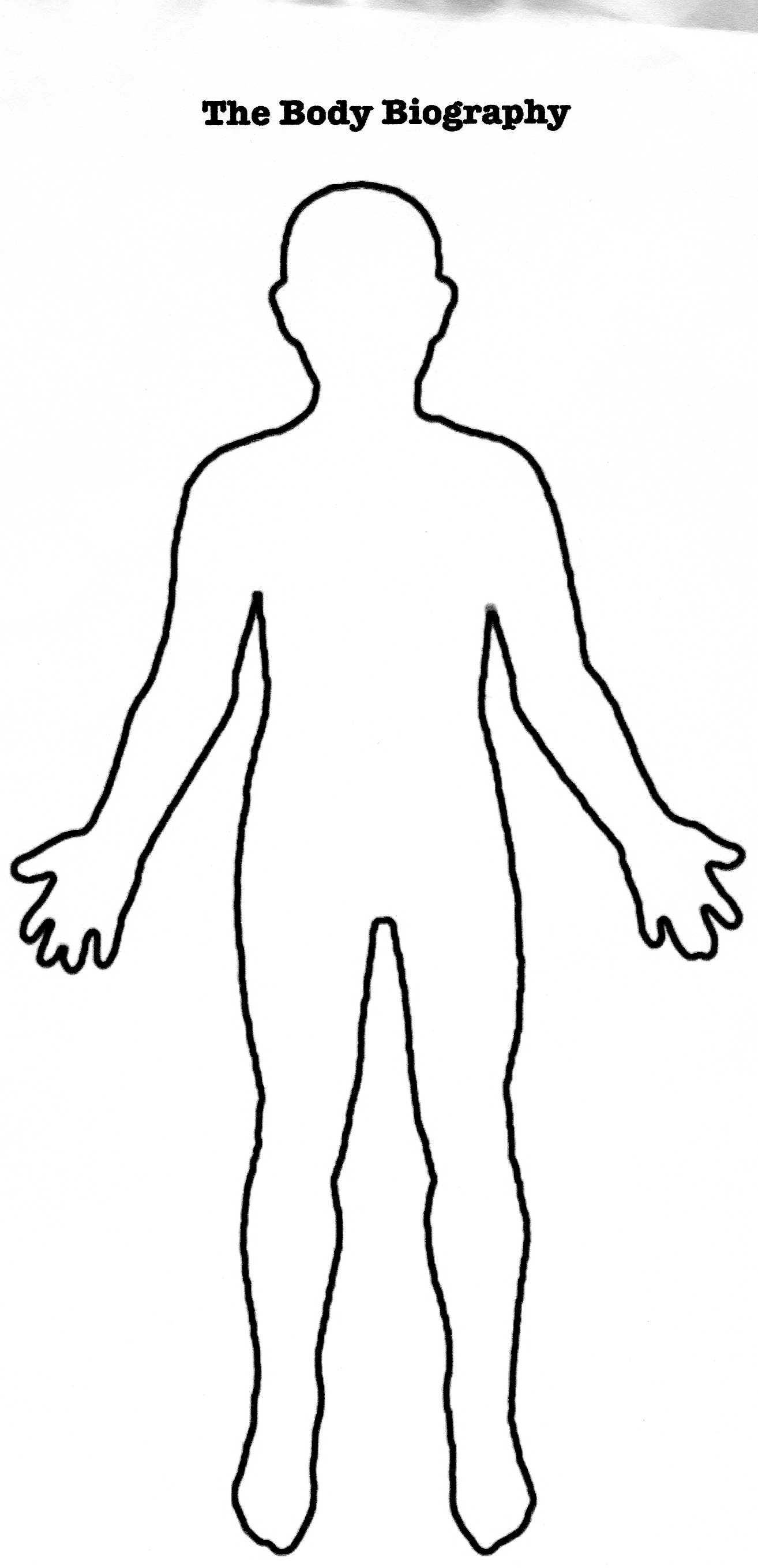 Group Members: _________________, __________________, ___________________, ________________                             			Points Possible		Points Earned 						Total:Body Biography ProjectDirector: Monitor:Recorder:Reporter: For each body part, answer the stated question AND include a quote that supports your answer. Make sure you correctly cite your quote (Act. Scene. Line)Head: What does the character think about?10Eyes: How does the character “see” the world? (Their perspective on the world around them)10Mouth:  What does the character say that reveals their personality to us? 10Neck: Who/what is a 
“pain in the neck” for the character? (what annoys them or angers them?)10Heart: What is the character’s motivation in life or in the text?10Hands: What does the character “work on” in the text (physically or emotionally)10Stomach: What does the character fear? 10Legs: Make a prediction about the future of this character.10Achilles Heel: What is this character’s weakness?10Citations: All quotes are correctly cited 10Head: What does thecharacter think about?Eyes: How does the character “see” the world? (Their perspective on the world around them)Mouth:  What does the character say that reveals their personality to us? Neck: Who/what is a 
“pain in the neck” for the character? (what annoys them)Heart:  What is the character’s motivation in life or in the text?Hands: What does the character “work on” in the text (physically or emotionally)Stomach: What does the character fear? Legs: Make a prediction about the future of this character.Achilles Heel: What is this character’s weakness?